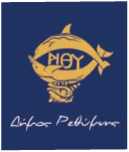 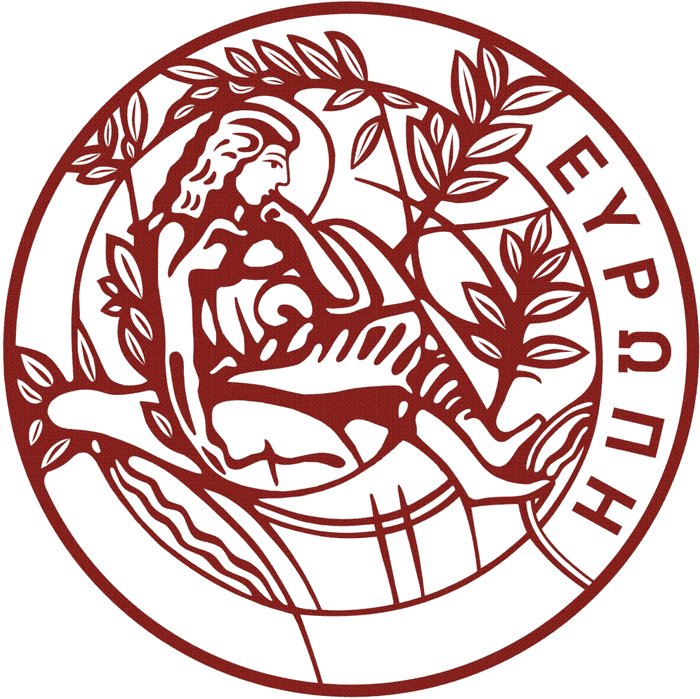 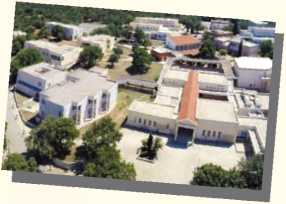 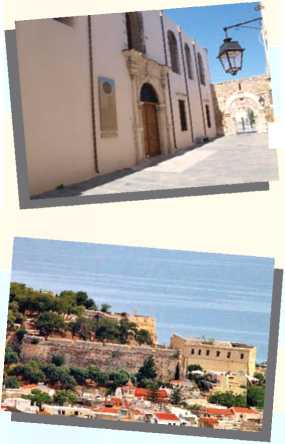 ΤΕΤΑΡΤΗ 5/10/202211:30
11:45Εκδήλωση Καλωσορίσματος - Πανεπιστημιούπολη Ρέθυμνου 
Αμφιθέατρο Δ7Μουσικό Πρελούδιο: Μ. Βιτώρου, τραγούδι - Γ. Κιαγιαδάκης, πιάνο 
Χαιρετισμοί:Πρύτανης ΠΚ, Καθηγητής Γ. Μ. Κοντάκης 
Αντιπεριφερειάρχης Ρεθύμνης, Μ. Λιονή, Δήμαρχος Ρεθύμνης, Γ. Μαρινάκης 12:00
12:15Προβολή Video ΠΚ. 
Απονομή τιμής - Οικ. Αιμ. Μιχελιδάκη & Στ. Ρακιντζή
12:30-Αίθριος ΧώροςΣυνάντηση με τους πρωτοετείς φοιτητές με μπουφέ και μουσική κάλυψη από την Ομάδα Κρουστών του Γ. Παπατζανή και τον Φοιτητικό Ραδιοφωνικό Σταθμό «Ματζόρε».Στο χώρο θα υπάρχουν stands με εκπροσώπους όλων των δομών του ΠΚ (Φοιτητική Μέριμνα, Συμβουλευτικό Κέντρο, Συνήγορος του Φοιτητή, Τμήμα Διεθνών Σχέσεων, Γρ. Πρακτικής Άσκησης, Γυμναστήριο, ΔΟΔΙΣΤΑ, ΚΕΔΙΒΙΜ) αλλά και των Συλλόγων και Πολιτιστικών Ομάδων των φοιτητώνΠΕΜΠΤΗ
6/10/202212:30Αρχαιολογικό Μουσείο ΡεθύμνηςΥποδοχή φοιτητών/τριώνΠΑΡΑΣΚΕΥΗ
7/10/202218:00Ιστορικό & Λαογραφικό ΜουσείοΥποδοχή φοιτητών/τριών - Α. Πλατυρράχου, - Δρ. Μ. Καλαϊτζιδάκη (ΠΤΔΕ) 
Μουσείο Αρβελέρ (ΠΚ)Υποδοχή φοιτητών/τριών - Μ. Σούκα 
Σπίτι του Πολιτισμού (Εκθεση)ΣΑΒΒΑΤΟ 8/10/202211:00Φρούριο ΦορτέτζαΞενάγηση: Αρχαιολόγος Μ. Αρβανίτη (Συνάντηση είσοδος Φορτέτζας)ΚΥΡΙΑΚΗ 9/10/202209:00Μουσείο της Αρχαίας ΕλεύθερναςΞενάγησηΔΕΥΤΕΡΑ
10/10/2022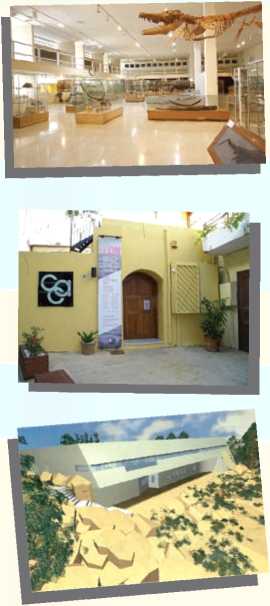 11:00Πόλη ΡεθύμνουΞενάγηση: Αρχαιολόγος Μ. Αρβανίτη (Συνάντηση Μεγάλη Πόρτα, Πηγάδι)ΤΡΙΤΗ
11/10/202211:00

17:00-Πόλη ΡεθύμνουΞενάγηση: Αρχαιολόγος Μ. Αρβανίτη (Συνάντηση Μεγάλη Πόρτα, Πηγάδι)18:00 και 18:00-19:00
Παλαιοντολογικό ΜουσείοΥποδοχή φοιτητών/τριών Β. Σιμιτζής, Δρ. Μ. Καλαϊτζιδάκη (ΠΤΔΕ)ΤΕΤΑΡΤΗ 12/10/202220:30Συναυλία - Πλατεία Μικρασιατών - Διοργάνωση: Δήμος ΡεθύμνηςΓ. Ξυλούρης (Ψαρογιώργης), Λαούτο / ΤραγούδιΓ. Πολυχρονάκης, Κοντραμπάσο - X. Παναγιωτάκης Λύρα / ΤραγούδιΓ. Παπατζανής Κρουστά / ΤραγούδιΠΕΜΠΤΗ 
13/10/202218:00Μουσείο Σύγχρονης ΤέχνηςΞενάγηση: Κ. Χρηστίδης (ΠΤΔΕ)ΚΥΡΙΑΚΗ
23/10/202209:00Αρχαία Ελεύθερνα, Εκδρομή στον αρχαιολογικό χώροΞενάγηση: Χρ. Τσιγωνάκη, Τμήμα Ιστορίας και ΑρχαιολογίαςΗ είσοδος για όλες τις εκδηλώσεις είναι ελεύθερηΕυχαριστούμε θερμά τον Δήμο Ρεθύμνης για τη συνεργασία τουΕυχαριστούμε επίσης τις εταιρείες Γευσήνους, ΕΤ.ΑΝ.ΑΠ A.E.-SAMARIA & το ΚΤΕΛ Ρεθύμνης 
για την ευγενική χορηγία τουςΚανάλι Πανεπιστημίου Κρήτης (U0C - University of Crete) στο YouTube 
Δηλώσεις συμμετοχής αποκλειστικά ΕΔΩ: uocfreshers.ict.uoc.gr 